CALCIO A CINQUESOMMARIOSOMMARIO	1COMUNICAZIONI DELLA F.I.G.C.	1COMUNICAZIONI DELLA L.N.D.	1COMUNICAZIONI DELLA DIVISIONE CALCIO A CINQUE	2COMUNICAZIONI DEL COMITATO REGIONALE MARCHE	2COMUNICAZIONI DELLA F.I.G.C.MINUTO DI RACCOGLIMENTOIl Presidente Federale ha disposto un minuto di raccoglimento prima dell’inizio delle gare di tutti i campionati programmati nel corrente fine settimana, per onorare la memoria delle vittime dell’alluvione nella Regione Marche.COMUNICAZIONI DELLA L.N.D.CIRCOLARE N. 20 DEL 06.09.2022 L.N.D.Si trasmette, per opportuna conoscenza, la copia della circolare n. 32-2022 elaborata dal Centro Studi Tributari della L.N.D. avente per oggetto: “Legge 31 agosto 2022, n. 130 – Disposizioni in materia di giustizia e processi tributari”CIRCOLARE N. 21 DEL 07.09.2022 L.N.D.Si trasmette, per opportuna conoscenza, la copia della circolare n. 21 della L.N.D. avente per oggetto: “NUOVO REGISTRO NAZIONALE DELLE ASSOCIAZIONI SPORTIVE DILETTANTISTICHE – D.lgs. 39/2021”COMUNICAZIONI DELLA DIVISIONE CALCIO A CINQUECOMUNICAZIONI DEL COMITATO REGIONALE MARCHEPer tutte le comunicazioni con la Segreteria del Calcio a Cinque - richieste di variazione gara comprese - è attiva la casella e-mail c5marche@lnd.it; si raccomandano le Società di utilizzare la casella e-mail comunicata all'atto dell'iscrizione per ogni tipo di comunicazione verso il Comitato Regionale Marche. CORDOGLIOIl Comitato Regionale Marche, interpretando il pensiero del movimento calcistico marchigiano, esprime vicinanza e solidarietà alle popolazioni colpite dalla disastrosa alluvione che ha causato gravi lutti e ingentissimi danni e si stringe calorosamente ai familiari delle vittime fra le quali si annovera, purtroppo, anche un giovane calciatore.SOCIETA’ INATTIVELa sottonotata società ha comunicato l’inattività a partire dalla stagione sportiva 2022/2023Matr. 952.155 	ASDPS  SORDAPICENA	San Benedetto del Tronto (AP)	Visto l’art.16 commi 1) e 2) N.O.I.F. si propone alla Presidenza Federale per la radiazione dai ruoli.Ai sensi dell’art. 110 p.1) delle N.O.I.F. i calciatori tesserati per la suddetta Società sono svincolati d’autorità dalla data del presente comunicato ufficiale.La sottonotata società, non essendosi iscritta nella corrente stagione sportiva ad alcun campionato viene dichiarata inattiva dalla stagione sportiva 2022/2023Matr. 61.496	 	SSDARL SAN MARCO SERVIGLIANO  	Servigliano (FM)	Visto l’art.16 commi 1) e 2) N.O.I.F. si propone alla Presidenza Federale per la radiazione dai ruoli.Ai sensi dell’art. 110 p.1) delle N.O.I.F. i calciatori tesserati per la suddetta Società sono svincolati d’autorità dalla data del presente comunicato ufficiale.ANNULLAMENTO TESSERAMENTO ANNUALEVista la richiesta di annullamento presentata dagli esercenti attività genitoriale ed il consenso della società di appartenenza, considerato che non è ancora iniziata l’attività riservata alle categoria di appartenenza, si procede all’annullamento del seguente tesseramento annuale ai sensi delle vigenti disposizioni federali:CAPONI DANIELE		nato 30.05.2006	S.S.D. GROTTAMMARE C. 1899 ARLNOTIZIE SU ATTIVITA’ AGONISTICACALCIO A CINQUE SERIE C1VARIAZIONI AL PROGRAMMA GAREGIRONE ACALCIO A CINQUE SERIE C2VARIAZIONI AL PROGRAMMA GAREGIRONE CREGIONALE CALCIO A 5 FEMMINILEDATA INIZIO CAMPIONATOIl Campionato Regionale di Calcio a Cinque Femminile inizierà VENERDI’ 18 NOVEMBRE 2022.UNDER 21 CALCIO A 5 REGIONALEDATA INIZIO CAMPIONATOIl Campionato Regionale di Calcio a Cinque Under 21 inizierà SABATO 19 NOVEMBRE 2022.COPPA ITALIA CALCIO A 5GARE RINVIATE A DATA DA DESTINARSIGIRONE 4GIRONE 5GIRONE 6GIRONE 8COPPA MARCHE CALCIO A 5 SERIE DGIRONE 11Si riporta di seguito il programma corretto della prima giornata del girone 11 che annulla e sostituisce quello pubblicato nel Comunicato Ufficiale n° 12 del 15/09/2022 a causa di un mero errore di digitazione.GIRONE 9 - 1 GiornataRiposa: C.U.S. CAMERINO A.S.DCOPPA ITALIA FEMM.LE CALCIO A5PROGRAMMA GARE CORRETTOGIRONE A - 1 GiornataCOPPA MARCHE UNDER 21 CALCIO 5ANAGRAFICA/INDIRIZZARIO/VARIAZIONI CALENDARIOGIRONE “A”La Società ACLI AUDAX MONTECOSARO comunica che disputerà tutte le gare interne il SABATO alle ore 15:30, stesso campo.PROGRAMMA GARE CORRETTOGIRONE A - 1 Giornata*     *     *ORARIO UFFICIL’orario di apertura degli uffici del Comitato Regionale Marche è il seguente:E’ comunque attivo durante i suddetti orari, salvo assenza degli addetti, anche il servizio telefonico ai seguenti numeri:Ufficio Segreteria		071/28560404Ufficio Amministrazione	071/28560322 Ufficio Tesseramento 	071/28560408 Ufficio Emissione Tessere	071/28560401Pubblicato in Ancona ed affisso all’albo del C.R. M. il 16/09/2022.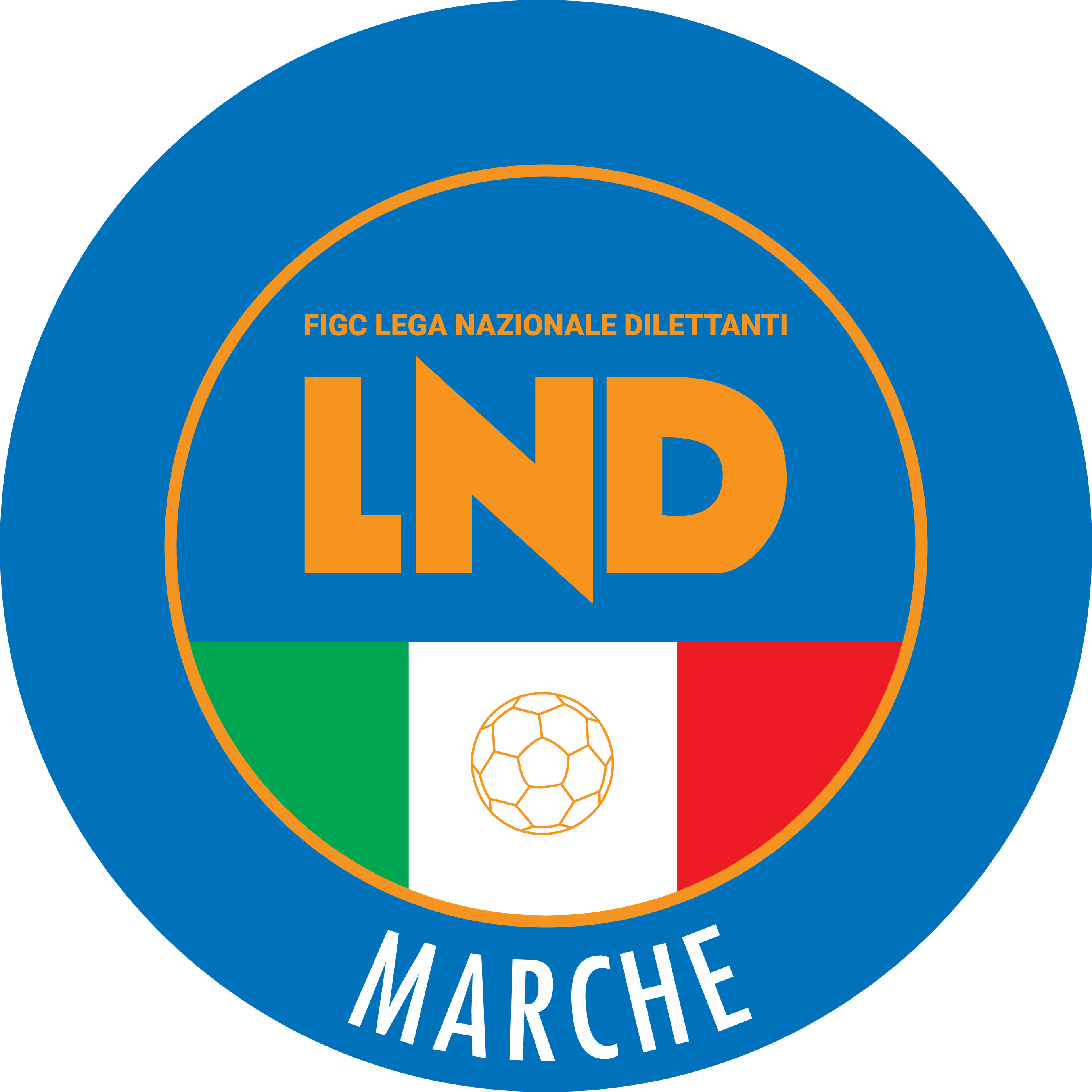 Federazione Italiana Giuoco CalcioLega Nazionale DilettantiCOMITATO REGIONALE MARCHEVia Schiavoni, snc - 60131 ANCONACENTRALINO: 071 285601 - FAX: 071 28560403sito internet: marche.lnd.ite-mail: c5marche@lnd.itpec: c5marche@pec.figcmarche.itTelegram: https://t.me/lndmarchec5Stagione Sportiva 2022/2023Comunicato Ufficiale N° 13 del 16/09/2022Stagione Sportiva 2022/2023Comunicato Ufficiale N° 13 del 16/09/2022Data GaraN° Gior.Squadra 1Squadra 2Data Orig.Ora Var.Ora Orig.Impianto22/10/20225 AAUDAX 1970 S.ANGELOINVICTA FUTSAL MACERATA21/10/202216:0022:00PALASPORT CASTELLEONE DI SUASA VIA ROSSINIData GaraN° Gior.Squadra 1Squadra 2Data Orig.Ora Var.Ora Orig.Impianto23/09/20221 AFUTSAL SANGIUSTESE A.R.L.NUOVA JUVENTINA FFC22:0021:45CAMPO C/5 "GIUSEPPE TEMPERINI" MONTEGRANARO VIA B.ROSSI SNC13/01/20231 RNUOVA JUVENTINA FFCFUTSAL SANGIUSTESE A.R.L.21:4522:00PALESTRA TORRE SAN PATRIZIO VIA MANZONIData GaraN° Gior.Squadra 1Squadra 2Data Orig.Ora Var.Ora Orig.Note2 AGNANO 04PIANACCIO17/09/202216:00Causa conseguenze gravi eventi atmosferici del 15/09/2022Data GaraN° Gior.Squadra 1Squadra 2Data Orig.Ora Var.Ora Orig.Note2 AAVIS ARCEVIA 1964JESI16/09/202221:30Causa conseguenze gravi eventi atmosferici del 15/09/2022Data GaraN° Gior.Squadra 1Squadra 2Data Orig.Ora Var.Ora Orig.Note2 AAUDAX 1970 S.ANGELOANCONITANA CALCIO A 516/09/202222:00Causa conseguenze gravi eventi atmosferici del 15/09/2022Data GaraN° Gior.Squadra 1Squadra 2Data Orig.Ora Var.Ora Orig.Note2 ACITTA DI OSTRAOSIMO FIVE16/09/202221:30Causa conseguenze gravi eventi atmosferici del 15/09/2022Squadra 1Squadra 2A/RData/OraImpiantoLocalita' ImpiantoIndirizzo ImpiantoFIGHT BULLS CORRIDONIASAN GINESIO FUTSALA23/09/2022 21:305295 TENSOSTRUTTURA VIA E.MATTEICORRIDONIAVIA E.MATTEISquadra 1Squadra 2A/RData/OraImpiantoLocalita' ImpiantoIndirizzo ImpiantoACLI MANTOVANI CALCIO A 5U.MANDOLESI CALCIOA23/09/2022 21:455121 "PALAMASSIMO GALEAZZI"ANCONAVIA MADRE TERESA DI CALCUTTACENTRO SPORTIVO SUASAALMAJUVENTUS FANO1906 SRLA25/09/2022 18:005113 PALASPORTCASTELLEONE DI SUASAVIA ROSSINIPIANDIROSELABELSYSTEM POTENZAPICENAA23/09/2022 21:155459 PALAZZETTO DELLO SPORTSANT'IPPOLITOVIA ROMA, SNCPOTENZA PICENARIPABERARDAA23/09/2022 21:455254 PALLONE GEODETICO "F. ORSELLI"POTENZA PICENAVIA DELLO SPORTSquadra 1Squadra 2A/RData/OraImpiantoLocalita' ImpiantoIndirizzo ImpiantoAUDAX 1970 S.ANGELOREAL FABRIANOA24/09/2022 18:005133 PALESTRA IST.BETTINO PADOVANOSENIGALLIAVIA ANTONIO ROSMINI 22/BCITTA DI OSTRAACLI AUDAX MONTECOSARO C5A24/09/2022 16:005080 PALASPORTOSTRAVIA MATTEOTTICSI STELLA A.S.D.DAMIANI E GATTI ASCOLIA25/09/2022 11:005699 PALASPORT COMUNALEMONSAMPOLO DEL TRONTOVIA CORRADIGIORNOMATTINOPOMERIGGIOLunedìchiuso15.00 – 17.00Martedì10.00 – 12.00chiusoMercoledìchiusochiusoGiovedì10,00 – 12.00 chiusoVenerdìchiusochiusoIl Responsabile Regionale Calcio a Cinque(Marco Capretti)Il Presidente(Ivo Panichi)